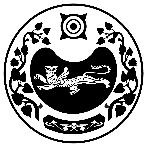 П О С Т А Н О В Л Е Н И Еот  05 февраля   2024г.                                                                                              № 7-пс. Весеннее О возложении полномочий по совершению нотариальных действий Руководствуясь Федеральным законом от 06.10.2003г. № 131-ФЗ «Об общих принципах организации местного самоуправления в Российской Федерации»,  ст. 1 Основ и законодательства Российской Федерации о нотариате от 11.02.1993г. № 4462-1, на основании приказа Министерства юстиции Российской Федерации от 27.12.2007г. № 256, п. 6 ст. 9.1 Устава муниципального образования Весенненский сельсовет ПОСТАНОВЛЯЮ:     1. Возложить на Рожкова Бориса Владимировича, специалиста 1 категории администрации Весенненского сельсовета  с 05 февраля 2024года полномочия совершать следующие нотариальные действия:- удостоверять доверенности;            - свидетельствовать верность копий документов и выписок из них;            - свидетельствовать подлинность подписи на документах      2. В своей работе руководствоваться Инструкцией о порядке совершения нотариальных действий  главами местных администраций поселений и специально уполномоченными должностными лицами местного самоуправления поселений.3. Информацию о принятом решении довести до сведения граждан, проживающих на территории муниципального образования Весенненский сельсовет       4. Копию настоящего постановления предоставить в Управление Федеральной регистрационной службы по Республике Хакасия и Нотариальной палаты Республики Хакасия.        5. Контроль за исполнением настоящего постановления оставляю за собой.Глава Весенненского сельсоветаУсть-Абаканского района Республики Хакасия                                                                         В.В. ИвановРОССИЯ ФЕДЕРАЦИЯЗЫХАКАС РЕСПУБЛИКАЗЫВЕСЕННЕНСКАЙ ААЛ ЧOБIНIНУСТАF-ПАЗЫРОССИЙСКАЯ ФЕДЕРАЦИЯРЕСПУБЛИКА ХАКАСИЯАДМИНИСТРАЦИЯВЕСЕННЕНСКОГО СЕЛЬСОВЕТА